Załącznik do regulaminu publikacji i aktualizacji danych w Biuletynie Informacji Publicznej Urzędu Miejskiego w Głogowie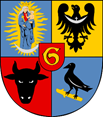 Urząd Miejski w GłogowieKARTA USŁUGSymbol karty:WFPDP1/2018Urząd Miejski w GłogowieNazwa usługi: Ulgi w spłacie zobowiązań podatkowychSymbol karty:WFPDP1/2018Cel usługi:Uzyskanie ulgi w spłacie zobowiązań podatkowych na wniosekKogo dotyczy?Podatnicy podatku od nieruchomości, podatku rolnego, podatku leśnego,podatku od środków transportowych oraz zobowiązani do wnoszenia opłaty odposiadania psów, opłaty skarbowej – w zakresie ciążących na nich bieżącychlub zaległych zobowiązań podatkowych.Podstawy prawne:1. Ustawa z dnia 29 sierpnia 1997 r. Ordynacja podatkowa (tj. Dz. U. z 2018 r.poz. 800 ze zm.) – Op.2. Ustawa z dnia 13 listopada 2003 r. o dochodach jednostek samorząduterytorialnego (tj. Dz. U. z 2018 r. poz. 1530),3. Ustawa z dnia 30 kwietnia 2018 r. o postępowaniu w sprawach dotyczącychpomocy publicznej (tj. Dz. U. z 2018 r. Nr 59, poz. 362 ze zm) – dotyczywnioskodawców będących przedsiębiorcami w rozumieniu przepisów opomocy publicznej.Wymagane dokumenty:Ubiegający się o ulgi w spłacie zobowiązań podatkowych wnosi podanie doorganu podatkowego. Regulacje prawne w sprawie formy składania podańzawarte są w art. 168 § 2 ustawy Op. Podanie powinno zawierać co najmniejtreść żądania, wskazanie osoby, od której pochodzi oraz jej adresu (miejscazamieszkania lub pobytu, siedziby albo miejsca prowadzenia działalności), atakże czynić zadość innym wymogom ustalonym w przepisach szczególnych.Wniosek w sprawie przyznania ulg w spłacie zobowiązań podatkowychwymaga wyczerpującego sformułowania żądań. Ponadto wniosek winienzawierać wskazanie okoliczności, w związku z którymi wnioskodawca nie jestw stanie regulować swoich zobowiązań podatkowych oraz argumentyuzasadniające udzielenie ulgi. Wszystkie okoliczności wymienione we wniosku,które zdaniem strony wnoszącej uniemożliwiają regulowanie zobowiązańmuszą być udowodnione dołączonymi dokumentami. Należy przez to rozumieć,że np. wnioskodawca powołujący się na trudną sytuację materialną winien toudokumentować poprzez dostarczenie wszystkich będących w jego posiadaniudokumentów (np. rachunków, umów kredytowych, protokołów z poniesionychszkód wywołanych zdarzeniami losowymi lub chorobą, decyzji z korzystania zpomocy społecznej itp.)Regulacje prawne w sprawie udzielania ulg podatkowych na wniosek podatnikaprowadzącego działalność gospodarczą zawarte są w art. 67b § 1 Op. Organpodatkowy na wniosek podatnika prowadzącego działalność gospodarczą możeudzielać ulg w spłacie zobowiązań podatkowych, określonych w art. 67a zuwzględnieniem przepisów ustawy z dnia 30 kwietnia 2004 r. o postępowaniuw sprawach dotyczących pomocy publicznej (tj. Dz. U. z 2018 r. , poz. 362 ze zm.).Podmiot ubiegający się o pomoc de minimis jest zobowiązany doprzedstawienia podmiotowi udzielającemu pomocy, wraz z wnioskiem oudzielenie pomocy:1) wszystkich zaświadczeń o pomocy de minimis, jakie otrzymał w roku, wktórym ubiega się o pomoc, oraz w ciągu 2 poprzedzających go lat, albooświadczenia o wielkości pomocy de minimis otrzymanej w tym okresie,albo oświadczenia o nieotrzymaniu takiej pomocy w tym okresie;2) informacji niezbędnych do udzielenia pomocy de minimis, dotyczącychw szczególności wnioskodawcy i prowadzonej przez niego działalnościgospodarczej oraz wielkości i przeznaczenia pomocy publicznejotrzymanej w odniesieniu do tych samych kosztów kwalifikujących siędo objęcia pomocą, na pokrycie których ma być przeznaczona pomoc deminimis na formularzu zgodnym ze wzorem określonym w rozporządzeniu RM z dnia 29 marca 2010 r. w sprawie zakresu informacji przedstawionych przez podmiot ubiegający się o pomoc de minimis (Dz. U. z 2010 r. Nr 53 poz. 311 ze zm.)Podmiot ubiegający się o pomoc de minimis w rolnictwie lub rybołówstwiejest zobowiązany do przedstawienia podmiotowi udzielającemu pomocy,wraz z wnioskiem o udzielenie pomocy:1) wszystkich zaświadczeń o pomocy de minimis w rolnictwie, jakieotrzymał w roku, w którym ubiega się o pomoc, oraz w ciągu 2poprzedzających go lat obrotowych, albo oświadczenia o wielkościpomocy de minimis w rolnictwie otrzymanej w tym okresie, albooświadczenia o nieotrzymaniu takiej pomocy w tym okresie;2) wszystkich zaświadczeń o pomocy de minimis w rybołówstwie, jakieotrzymał w roku, w którym ubiega się o pomoc, oraz w ciągu 2poprzedzających go lat, albo oświadczenia o wielkości pomocy deminimis w rybołówstwie otrzymanej w tym okresie, albo oświadczenia onieotrzymaniu takiej pomocy w tym okresie;3) informacji niezbędnych do udzielenia pomocy de minimis w rolnictwielub rybołówstwie, dotyczących w szczególności wnioskodawcy iprowadzonej przez niego działalności gospodarczej oraz wielkości iprzeznaczenia pomocy publicznej otrzymanej w odniesieniu do tych samychkosztów kwalifikujących się do objęcia pomocą, na pokrycie których mabyć przeznaczona pomoc de minimis w rolnictwie lub rybołówstwie na formularzu zgodnym ze wzorem określonym w rozporządzeniu RM z dnia 21 czerwca 2010w sprawie informacji składanych przez podmioty ubiegające się o pomoc w rolnictwie lub rybołówstwie (Dz. U. z 2010 r. Nr 121, poz. 810)Czas realizacji:Sprawę realizuje się w postępowaniu podatkowym, zakończonym decyzją. Zadatę wszczęcia postępowania uważa się datę złożenia wniosku do organupodatkowego. Postępowanie realizuje się bez zbędnej zwłoki, jednak niepóźniej niż w ciągu miesiąca, a sprawy szczególnie skomplikowanej nie późniejniż w ciągu 2 miesięcy od daty wszczęcia postępowania. Do terminu nie wliczasię terminów przewidzianych w przepisach prawa podatkowego dla dokonaniaokreślonych czynności, okresów zawieszenia postępowania oraz okresówopóźnień spowodowanych z winy strony albo z przyczyn niezależnych odorganu.Opłaty:Złożenie wniosku nie podlega opłacie.Opłata skarbowa w wys. 17,00 zł od złożenia dokumentu stwierdzającegoudzielenie pełnomocnictwa lub prokury jego odpisu, wypisu lub kopii - wprzypadku złożenia takiego pełnomocnictwa, z wyjątkiem wyłączeńokreślonych w ustawie z dnia 16 listopada 2006 r. o opłacie skarbowej ( tj. Dz.U. z 2018 r. poz. 1044 ze zm.)Tryb odwoławczy:Od decyzji służy Stronie prawo wniesienia odwołania do Samorządowego Kolegium Odwoławczego w Legnicy, w terminie 14 dni od dnia otrzymania decyzji, za pośrednictwem Prezydenta Miasta Głogowa.Rezultat realizacji usługi:Wydanie decyzji w sprawie udzielenia lub (częściowego udzielenia) lubodmowy udzielenia ulgi w spłacie zobowiązań podatkowych.Etapy realizacji usługi:Złożenie wniosku spełniającego wymogi określone w art. 168 § 2 ustawyOp. z załączonymi dokumentami potwierdzającymi okoliczności wskazanewe wniosku.2. Przeprowadzenie postępowania podatkowego.3. Wyznaczenie Stronie terminu do wypowiedzenia się w sprawie zebranegomateriału dowodowego przed wydaniem decyzji z wyjątkiem przypadkówokreślonych w art. 123 § 2 ustawy Op.4. Wydanie decyzji uznaniowej.Gdzie załatwię  sprawę?Urząd Miejski w Głogowie Rynek 10Dział Podatków pok.118Dodatkowe informacje:W drodze rozporządzeń Rady Ministrów określony został zakres informacjioraz wzory formularzy, w zależności od przeznaczenia pomocy, które podmiotyubiegające się o pomoc obowiązane są składać.Więcej informacji udzieli Ci:Bogumiła Wańkowicz – Kierownik Działu Podatkówtel. 76 7265421Załączniki:Zał. nr 1 do rozporządzenia RM z dnia 24 października 2014 r. (Dz. U. z 2010 r. Nr 53, poz. 311 ze zm.) – dla przedsiębiorców ubiegających się o pomoc de minimis,Zał. do rozporządzenia Rady Ministrów z dnia 11 czerwca 2010 r. (Dz. U. z2010 r. Nr 121, poz. 810) dla przedsiębiorców ubiegających się o pomoc deminimis w rolnictwie lub rybołówstwie,Zał. nr 1 do rozporządzenia RM z dnia 29 marca 2010 r. (Dz. U. z 2010 r. Nr53, poz. 312 ze zm.) – dla przedsiębiorców ubiegających się o pomoc innąniż de minimis lub de minimis w rolnictwie lub rybołówstwie,Zał. do rozporządzenia RM z dnia 16 grudnia 2010 r. (Dz. U. z 2010Data ostatniej modyfikacji:17.09.2018 r.Autor:Bogumiła Wańkowicz